SMLOUVA O SDRUŽENÝCH SLUŽBÁCH DODÁVKY ELEKTŘINY OPRÁVNĚNÉMU ODBĚRATELISmluvní strany:Dodavatel elektřiny:One Energy & One Mobile a>s.se sídlem Homopolní 3322/34, Moravská Ostrava, 702 00 Ostravazapsaná v obchodním rejstříku vedeném Krajským soudem v Ostravě, oddíl B. vložka 10798 IČ: 01879880Plátce DPH. DIČ: CZ01879880 Jednající: Ing .Martin Los, statutární ředitel Licence na obchod s elektřinou č. 141634080 Bankovní spojení: Česká spořitelna, a. s.Číslo účtu: 3703759359/0800 Číslo faxu:Kontaktní osoba: Ing. Martin Los, tel.: 910500500/777716916, E-mail: zakaznik@oneenergy.cz/martin.los@oneenergy.cz (dále jen "Dodavatel")Odběratel:Domov Magnolie, Ostrava-Vítkovice, příspěvková organizaceAdresa: Sirotčí 56, 703 00 Ostrava - Vítkovice Zastoupení: Mgr. Andrea Heczko Gibejová, statutární zástupce 1Č: 70631859 Plátce DPH. DIČ:Bankovní spojení: Komerční banka, a.s.Číslo úctu: 27-5537280287/0100Adresa pro zasílání faktur:Domov Magnolie, Ostrava-Vítkovice, příspěvková organizace, Sirotčí 56, 703 00 Ostrava - VítkoviceKontakt:	Simona BarčováTel.: 599 502 630 E-mail: barcova@dmagnolie.cz(dále jen "Odběratel")prohlašují, žejsou zcela způsobilé k právním úkonům a uzavírají podle zákona č. č. 89/2012 Sb., občanský zákoník v platném znění, v souladu se zákonem č. 458/2000 Sb.. (dále jen Energetický zákon) a souvisejícími právními předpisy "Smlouvu o sdružených službách dodávky elektřiny oprávněnému odběrateli" (dále jen "Smlouva").Úvodní ustanovení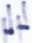 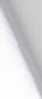 Nedílnou součástí této ..Smlouvy1' jsou „Obchodní podmínky dodávky elektřiny pro napěťovou úroveň NN - odběratelé kategorie C" (dále jen „Obchodní podmínky11), které tvoří Přílohu č. I této „Smlouvy **. V téchio „Obchodních podmínkách" jsou stanoveny společné zásady vzájemného právního vztahu smluvních stran.Odběrné místo „Odběratele11, je připojeno k distribuční soustavě ČEZ Distribuce, a.s. 1Č: 27232425 na základě „Smlouvy o připojení oprávněného odběratele11 (dále jen „Smlouva o připojení11), kterou uzavřel „Odběratel11 s provozovatelem distribuční soustavy CEZ Distribuce, a.s.„Odběratel prohlašuje, že má příslušná majetkoprávní oprávnění k odběrným místům uvedeným v této smlouvě.Předmět smlouvy a místo plněníPředmětem této „Smlouvy11 je povinnost „Dodavatele11 zajistit pro „Odběratele11:dodávku plánovaného množství elektřiny, spolu s převzetím odpovědnosti za odchvlku ve smyslu ust S 8 odstvyhl.č. 541/2005 Sb, adistribuci elektřiny a systémové služby,do odběrných míst dle této „Smlouvy" a povinnost „Odběratele" odebrat sjednané množství elektřiny v odběrném místě podle této „Smlouvy" a včas uhradit „Dodavateli" platby za poskytnutí plnění dle této „Smlouvy11.Místem plnění je odběrné místo „Odběratele":> Seznam a specifikace odběrných míst je uveden v Příloze č. 2.Pro každé odběrné místo ie uvedeno:EAN OPM* adresa odběrného místaPlánovaná roční spotřebaProduktSazbaTechnická a časová specifikace dodávky elektřinyOdběr a dodávka elektrické energie pro odběrné místo je realizována v souladu s podmínkami stanovenými Energetickým zákonem, jeho prováděcími předpisy a podmínkami stanovenými provozovatelem distribuční soustavy ve „Smlouvě připojení".Touto smlouvou se sjednává dodávka elektřiny, která začíná dnem 1. 1.2017 v 0:00 hod.Přechod práv a povinností k dodané elektřině ze strany „Dodavatele" a elektřině odebírané „Odběratelem", prostý jakýchkoliv práv třetích osob, se uskuteční v odběrném místě, po přechodu přes měřící zařízení.Cena, vyúčtování a platební podmínkyCeny za dodávky elektřiny pro jednotlivá odběrná místa, jsou uvedeny Příloze č. 2.Splatnost všech obchodně-závazkových vztahů podle této „Smlouvy" je dohodnuta na 30 dnů od dne doručení faktury.Zálohy hradí „Odběratel" měsíčné ve výši 1/12 předpokládaného ročního odběru. Výše záloh je uvedena - Příloha č.3. V případě vzniku přeplatku odběratele na konci kalendářního roku (v měsíci prosinci) bude dodavatel vždy tento přeplatek vracet na bankovní účet odběratele a dodavatel se zavazuje, že nebude tento přeplatek zúčtovávat jako zálohovou platbu odběratele.Vyúčtování záloh platebního kalendáře bude provedeno na základě skutečně naměřených dat.V případě prodlení dodavatele s vystavením zúčtovací faktury či s uhrazením přeplatku odběrateli ve lhůté nejpozději do j0 kalendářních dnů se dodavatel zavazuje zaplatit odběrateli smluvní pokutu ve výši 200,- Kč za každé dotčené odběrné místo a každý den prodlení. Zaplacením smluvní pokuty není dotčeno právo odběratele požadovat náhradu škody způsobené porušením povinnosti, na kterou se smluvní pokuta vztahuje, a to i v plné výši.Odběratel si vyhrazuje právo, že může kdykoliv v průběhu trvání této smlouvy dodavateli písemně oznámit (v listinné podobě, elektronicky emailem), že požaduje u odběrného místa/odběrných míst měsíční platby za skutečný odběr, tzn.platby na základě samoodečtu. Změny v tomto případě budou platné od prvního dne následujícího měsíce následující po doručení žádosti odběratele dodavateli.Odběratel si dále vyhrazuje právo, že může po dodavateli požadovat vč. souhrnné faktury také dílčí fakturu, a to vystavenou na každé jednotlivé odběrné místo odběratele. V případě tohoto požadavku odběratel odešle požadavek dodavateli poštou nebo emailem.1. Dodavatel si nebude nárokovat jakékoliv sankce, poplatky či plnění ze strany odběratele za překročení či neodebrání předpokládaného množství odběru silové elektřiny.Platnost a účinnost smlouvyTato „Smlouva" nabývá platnosti dnem podpisu oběma smluvními stranami.Účinnost této ..Smlouvy“ nastává od 1.1.2017 od 00:00 hod.Tato smlouva se uzavírána dobu určitou od 1.1.2017 00:00 hod. do 31.12.2017 24:00 hod.-	\ případě, že dojde ke zrušení odběrného místa u „Odběratele", zejména z důvodu převodu vlastnických práv k odběrnémumístu, odstranění odběrného místa, demolice, zničení živelnou pohromou, je „Odběratel" oprávněn ukončit smluvní vztah s „Dodavatelem” k danému odběrnému místu nejpozději 30 dnů ode dne oznámení „Dodavateli" o zrušeni odběrného místa, a to bez nároku na finanční kompenzaci.Společná a závěrečná ustanovení„Odběratel" podpisem této „Smlouvy" potvrzuje, že převzal „Obchodní podmínky dodávek elektřiny oprávněnému odběrateli", které tvoří Přílohu č. 1 této „Smlouvy".„Odběratel" prohlašuje, že mu jsou známa Pravidla provozování distribuční soustavy ČEZ Distribuce, a.s, platná ke dni podpisu této „Smlouvy", které jsou zveřejněna na internetových stránkách http://www.cezdistribuce.cz.Z důvodu provozních potřeb se může v průběhu smluvního období počet měřících nebo odběrných míst odběratele změnit, a to jak zrušením stávajících, tak zřízením nových odběrných míst. Dodavatel bude í pro tyto případy garantovat nabídnuté jednotkové ceny a neprodleně po oznámení o zřízení nového odběrného místa zahájí dodávku sdružených služeb za podmínek sjednaných v rámci této smlouvy.Dodavatel poskytne po skončení této smlouvy odběrateli na základě jeho požadavku soubor dat v elektronické podobě, obsahující kompletní údaje o realizované dodávce elektřiny v rozsahu fakturačních dokladů za celé období dodávky.Změny této „Smlouvy" a její případné „Dodatky", lze přijmout výhradně jen písemnou formou a musí být podepsány oprávněnými zástupci smluvních stran.„Smlouva" je vyhotovena ve dvou (2x) stejnopisech s platností originálu, z nichž každá smluvní strana obdrží po jednom z nich.Smluvní strany prohlašují, že k této „Smlouvě" přistoupily po vzájemném vážném, srozumitelném a určitém jednání, a že její obsah odpovídá skutečnému stavu věci a je výrazem jejich pravé a svobodné vůle, což potvrzují podpisy svých oprávněných zástupců.Dodavatel se zavazuje jménem a na účet odběratele učinit veškeré potřebné právní kroky vedoucí k ukončení všech stávajících smluvních vztahů týkajících se sdružených služeb dodávek elektrické energie do odběrných míst, a to tak. aby odběr elektrické energie od stávajícího dodavatele skončil dne 1.1.2017 do 00:00 hod. Podmínkou splnění povinnosti uvedené v tomto ustanovení bude vystavení písemného zplnomocnění ze strany odběratele, a to neprodleně po podpisu této dodavatelské smlouvy.10. Dodavatel souhlasí, že odběratel podléhá režimu zákona č. 106/1999 Sb„ o svobodném přístupu k informacím v platném znění a je oprávněn obsah smlouvy včetně příloh a případných dodatků v plném rozsahu zveřejnit na svých internetových stránkách/profilu zadavatele, a to po dobu časově neomezenou.Seznam příloh:Příloha č. 1 - Obchodní podmínky dodávky elektřiny pro napěťovou úroveň NN - odběratelé kategorie CPříloha č. 2 - Specifikace odběrného místa Příloha ě, 3 - Platební kalendář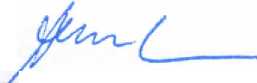 Cenu za distribucí a související služby (jako cenu pevnou) a další podmínky distribučních tarifu stáno : ř , Cenovém rozhodnuti, které zveřejňuje v Energetickém regulačním véstniku a na webových stránkách ERU (ke dni vydáni tčehto podmínek http:	eru.czCenu za silovou elektřinu a určené podmínky stanoví Dodavatel ve svém ceníku.Změny cen a určených podmínek je Dodavatel oprávněn provádět postupem stanoveným v čí VII OPDPři dodáni elektrické energie na daňovém území České republiky, bude e souladu s příslušnými ustanoveními Zákona 261/2007 Sb. o stabilizaci veřejných rozpočtů uplatněna daň z elektřiny (tzv. ekologická daň). pokud odbératel neni oprávněn nabýt elektřinu bez dané. Oprávněni nabývat elektřinu bez daně nebo osvobozenou od daně vydává na základě podmínek, stanovených Zákonem 261/2007 Sb. Celní úřad. odběratel je povinen písemně předložil příslušné povoleni (ověřenou kopii) nejpozději při realizaci první dodávky. Dojde -h k zániku a nebo změně povoleni k nabyti elektřiny bez daně, připadne osvobozené od daně, je odběratel povinen neprodleně informovat o této skutečnosti dodavatele. I případě, že tak neučiní, je povinen uhradit veškeré škody a sankce vzniklé dodavateli v souvislosti s neoprá vnéným dodáním elektřiny bez daně nebo osvobozené od daně.Dodavatel pravidelně provádí vyhodnocení dodávky elektřiny a její vyůětováni po uplynuti fakturačního období. Délka fakturačního období činí zpravidla 12 měsíců, tj období mezi pravidelnými odečty Neumožnl-li odběratel Provozovateli DS přistup k měřicímu zařízeni zaúěclem provedení odečtu nebo nebyl-li proveden odečet z jiného důvodu, pak je Dodavatel oprávněn určit množství dodané elektřiny podle množství dodaného v minulém srovnatelném období, není-li právním předpisem stanoveno jinak, případně nedojde-li k určeni množství dodané elektřiny dohodou účastníků Smlouvy.Odběratel platí za dodávku elektřiny zálohy (nedohodnou-li se obě smluvní strany jinak) a to měsíčně ve výši 1/12 předpokládaného ročního odběru Výše záloh ie uvedena - Příloha č. 3Platby jsou hrazeny bezhotovostně, ve prospěch účtu Dodavatele uvedeného ve Smlouvě a na daňovém dokladu, pokud se odběratel s Dodavatelem nedohodnou jinak. Vyúčtování provádí Dodavatel daňovým dokladem - fakturou, která obsahuje náležitosti daňového dokladu podle platného zákona o DPH.Daňový' doklad - fakturu předloží Dodavatel odběrateli neprodleně po jejím vystaveni Faktura je splatná do 14 dnů od jejího vystaveni, odběratel je povinen při platbách ve prospěch Dodavatele používat variabilní symboly stanovené Dodavatelem; nedoplatek faktury zaplacený pod nesprávným variabilním symbolem bude považován za neuhrazený až do doby. kdy obběratel objasni Dodavateli účel platby Přeplatek vrátí Dodavatel odběrateli do Joby splatnosti faktury, a to ve prospěch účtu, který odběratel uved! ve Smlouvě o dodávce elektřiny, popř. účtu později oznámeného odběratelem Za den vráceni přeplatku je považován den vydáni přikážu bance Dodavatele. V případě, že má Dodavalel vůči odběrateli splatnou pohledávku, je oprávněn použit přeplatek na započtení proti této pohledávce. O této skutečnosti odběratele pisemně vyrozumí. Přeplatek do výše 100 Kč nemusi být odběrateli vrácen a může být převeden na následující fakturační období.faktura vystavená prostředky výpočetní techniky nemusí obsahoval razítko a podpis Dodavatele odběratel je povinen obdržené vyúčtování nebo jinou fakturu a údaje v nich uvedené řádné zkontrolovat.Závazek k zaplaceni je splněn řádně a včas připsáním celé částky na účet Dodavatele nejpozději v terminu splatnosti. Připadne-li poslední den splatnosti na den pracovního volna (sobota), posouvá se splatnost na nejbližší předcházející pracovní den. připadne-li poslední den splatnosti na den pracovního klidu (neděle a státní svátek nebo ostatní svátek podle zákona ě 245/2000 Sb., o státních svátcích, o ostatních svátcích, o významných dnech a o dnech pracovního klidu, ve zněni pozdějších předpisů), posouvá se splatnost na nejbližší následující pracovní denDodavatel má právo požadovat od odběratele, je-li odběratel v prodlení s úhradou faktury nebo jeji čásn, úrok z prodleni ve smyslu ust. § 1970 Občanského zákoníku.Odběratel je povinen zaplatit Dodavateli smluvní pokutu ve výši 100 Kě za první písemnou upomínku v kalendářním roce.V. ReklamaceZjisti-li kterýkoli z účastníků právního V2tahu chyby nebo omyly při vyúčtováni plateb podle Smlouvy, vzniklých nesprávným odečtem elektroměru, použitím nesprávné konstanty (násobitele) měřicího zařízení oproti skutečně technicky možné konstantě, chybou měřicího zařízení, použitím nesprávné ceny (sazby), početní nebo tiskovou chybou, apod., mají účastnici nárok na vzájemné vypořádáni.Zjislí-li kterýkoliv účastník některý z uvedených případů, předá druhému účastníku písemnou výzvu k odstraněni vady a k její nápravě (tzv. reklamace).Reklamace bude obsahovat zejména:číslo reklamované faktury, vč. Variabilního symbolu,čislo a název odběrného místa,čislo elektroměru a stav elektroměru ke dni podáni reklamace.odůvodněni reklamace,další skutečnosti rozhodné pro posouzení reklamace,označeni reklamujícího účastníka a jeho podpis nebo podpis oprávněného zástupce.Odběratel uplatní reklamaci u Dodavatele nejpozději do patnácti (15) dnů od doručeni vyúčtováni, faktury v niž se reklamovaná skutečnost vyskytla, jinak se má za to, že údaje uvedené Dodavatelem ve vyúčtováni, faktuře jsou správné a že se odběratel práva vznášet vůči jejich správnosti jakékoliv námitky vzdává. K reklamacím uplatněným později nemusí Dodavatel přihlížetUplatněná reklamace nemá odkladný účinek na splatnost vyúčtováni.Dodavatel reklamaci prošetři ve lhůtě dle Vyhlášky č.540/2005 Sb Byla-li reklamace oprávněná, bude provedeno vzájemné vypořádání neipozděií do třiceti (30) dnů ode dne doručení reklamaceVf. DoručovániVeškeré informace, oznámeni, faktury, upomínky, výzvy, apod činěné podle Smlouvy nebo OPD [dále jen „Podání"] se považuje (-uji) za doručené (-á) Dodavateli nebo odběrateli, pokud je (jsou) prokazatelně doručené alespoň jedním z následujících způsobů:osobním doručenímprostřednictvím kurýradoporučeným dopisemdopisemfaxem, se zpětným potvrzením doručenielektronickou poštou, se zpětným potvrzením doručeniV případě oznamování skutečnosti závažnější povahy (zejména upomínky nebo oznámeni o přerušeni nebo ukončeni dodávky elektřiny apod.) jsou Účastnici Smlouvy povinni, aby dosáhli pracovních účinků doručeni Podáni, provádět vždy alespoň jedním ze způsobů dle bodů a, b nebo c.Podání provedené (-á) způsobem dle bodů c) a d) se považuji za doručená 5. pracovním dnem ode dne odesláni Podáni prostřednictvím držitele poštovní licence.Podáni určená odběrateli týkající se fakturace se zasílají na adresu sjednanou ve Smlouvč. Jiná podáni určená odbčratch se doručuji na adresu, která je Dodavateli známa podle Smlouvy. Jakoukoliv zmčnu adresy je odbčratel povinen oznámit Dodavateli nejpozdčji do 8 dní poté kdy ke zmčnč došloOdběratel tímto uděluje Dodavateli výslovný souhlas se zasíláním zpráv, informaci, potvrzeni a doručeni zpráv, urgenci a jiných sděleni ve věci této Smlouvy a jejího plněni prostřednictvím elektronických prostředků, zejména prostřednictvím elektron ické pošty, na elektron ický kontakt odběratele (zpravidla na jeho adresu elektronické pošty), pokud odběratel má takovýto kontakt (adresu elektronické pošty) k dispozici. Tento souhlas se dále vztahuje i na zasíláni obchodních sděleni v elektronické i v písemné formě ve věci dodávek elektřiny a souvisejících služeb Dodavatelem odběrateli Odběrateli přísluší právo odmítnout obchodní sděleni zasílané elektronickou formou podle platných právních předpisů,VT1. Změny cen v a OPDDodavatel neni oprávněn jakkoliv měnit ceny uvedené v této smlouvě stejně tak jako OPDVlil. Řešeni sporů:: c spory	časů ky Smlouvy budou řešeny především vzájemným jednánim V případě, kdy nedojde ke smírnému vyřešeni a rozhodováni ve sporu příslušííK'. - - -ie :?/• předložen t rozhodnuti tomuto uřadu V ostatních případech bude spor rozhodován obecným soudem, jehož místní příslušnost se řídí sídlem odběratele v době uzavíe-i Smlouvy, mél-li sídlo na území České republiky, jinak sídlem Dodavatele.IX. Ukončeni smluvního vztahuUkončit smluvní vztah založený Smlouvou o dodávce elektřiny lze:vypovězením Smlouvy* odstoupením od Smlouvydohodou účastníků Smlouvy o jej im ukončení.Písemná Smlouva výslovně uzavřená na dobu určitou může být vypovězena kterýmkoli účastníkem písemným projevem vůle (výpovědí) doručenou druhé smluvnístraně s výpovědní Ihůtou 30 dnů počítanou od 1. dne měsíce následujícího po doručení výpovědiOdstoupil od Smlouvy- může kterákoli ze smluvních stran v případech, kdy tak stanoví Smlouva o dodávce elektřiny. OPD nebo obecně závazný právní předpis, a 10 ke dm doručeni písemného projevu vůle druhé smluvní stranč nebo ke dni pozdějšímu uvedenému v projevu vůle Dodavatel je oprávněn odstoupit od Smlouvy, dojde-li k porušeni smluvní povinnosti odběratele sjednané ve Smlouvě o dodávce elektřiny, uvedené v OPD nebo stanovené obecně závazným právním předpisem nebo v případě je-li na odběratel prohlášen konkurz nebo povoleno vyrovnáni.Ukoněit Smlouvu o dodávce elektřiny lze také dohodou smluvních stran. Je-li Smlouva uzavřena písemně, musí mít tato dohoda písemnou formu.X. Ostatní a závěrečná ustanoveníSmluvní strany jsou povinny v průběhu smluvního vztahu předcházet možným škodám.Smluvní strana, která porušuje svou povinnost nebo která s přihlédnutím ke všem okolnostem má věděl nebo mohla věděl, že poruší svou povinnost ze Smlouvy, je povinna oznámit druhé straně povahu překážky, která ji bráni nebo bude bránit v plněni povinností, a o jejich důsledcích, takové oznámeni musí být podáno bez zbyteěného odkladu poté, kdy se povinná strana o překážce dozvěděla nebo při náležité péči mohla dozvědět Odpovědnost za škodu a náhrada škody se řídí ustanoveními obecně závazných právních předpisů a ujednáními stran ve Smlouvě.Smluvní strany jsou zbaveny odpovědnosti za částečné nebo úplné neplnén i povinnosti v případech, kdy toto neplněni bylo výsledkem okolnosti vylučujících odpovědnost, zejména podle ust. obsažených v Občanském zákoníku a nebo za podmínek vyplývajících z Energetického zákona, za okolnost vylučující odpovědnost je považována zejména překážka, která nastala po uzavření Smlouvy nezávisle na vůli jedné ze smluvních stran a braní ji v plněni povinnosti, jestliže nelze rozumně předpokládal, že by tuto překážku nebo její následky odvrátila, jedná se také o havárie zařízeni, zničení zařízení výbuchem, požárem, povodní, třetí osobou, vandalstvím, teroristickým útokem, apod.Dodavatel neodpovídá za škody na odběrném zařízení a spotřebičích, které nejsou před negativními vlivy chráněny v souladu s technickými normami a pokyny výrobců spotřebičů.Odběratel poskytuje pro účely Smlouvy o dodávce elektřiny a případné vymáhání nároků z ni vyplývajících Dodavateli dobrovolně své osobní údaje a podpisem Smlouvy souhlasí s jejich shromažďováním a zpracováním v souladu se zákonem na ochranu osobních údajů č 101/2000 Sb v plamem zněni.Smluvní vztah mezi Dodavatelem a odběratelem dle Občanského zákoníku se řídí tímto právním předpisem, dále Energetickým zákonem, předpisy jej provádějícími, těmito OPD, Pravidly provozování DS, vydanými Provozovatelem DS a obchodními zvyklostmi,Jestliže se některá ustanoveni Smlouvy nebo OPD stanou neúčinnými nebo neplatnými, nemá tato skutečnost vliv na platnost a účinnost ostatních ustanoveni Smlouvy a OPD, ledaže by tato ustanovení byla vzájemně neoddělitelná. Smluvní strany se v tomto případě zavazují nahradit ustanoveni neúčinné ustanovením účinným a ustanoveni neplatné ustanovením platným, a to tak, aby nejlepe odpovídalo původně zamýšlenému obsahu a účelu ustanovení neúčinného nebo neplatného, toto nahrazeni může proběhnout i prostřednictvím jednostranné změny OPD, je-li to z povahy věci možné Do doby nahrazeni podle předchozí věty platí odpovídající úprava obecně závazných právních předpisů.Odběratel se zavazuje oznámil Dodavateli změny týkající se skutečnosti uvedených ve Smlouvě o dodávce elektřiny a změny ve svých právních poměrech, které mají nebo mohou mít důsledky na plněni závazků z této Smlouvy, a to neprodleně, nejpozdčji však do osmi dnů od okamžiku, kdy nastaly Zejména je povinen neprodleně oznámit a doložit svůj vstup do likvidace, prohlášeni konkurzu, povoleni vyrovnání a další významné skutečnosti.Dodavatel se vyhrazuje právo změny těchto OPD postupem podle článku VII,Platnost Obchodních podmínek dodávky elektřiny nastává dnem uzavřením smlouvyPlatební kalendář bude vystaven v měsíci před zahájením dodávek.Cena v Kč bez DPH zaCena v Kč bez DPH zaSdružené služby dodávky EEsazba -produkt (požadované)MWhMWhSdružené služby dodávky EEsazba -produkt (požadované)nízký tarifvysoký tarif(NT)(VT)C OldC 02dX540Objemy odběrů z hladiny nízkého napětí (NN) dleC 03dObjemy odběrů z hladiny nízkého napětí (NN) dleC 25d C 26d300490Přílohy ZD proC 35d400520C 45d435360C 62dX290Pevná měsíční platba za odběrné místo NNPevná měsíční platba za odběrné místo NN4545Technická specifikace odběrných místTechnická specifikace odběrných místqagenp/gyqagenp/gyqagenp/gyPoradíEANUliceČísloDistribuční sazbaPočet fázíJistič ASpotřeba MWh1859182400509192492SirotCÍ474/56C02d320085,776Z859182400509192522Sirotčí46/56C25d3125158,711